Homework Assignment									Student Name		___________________Date				___________________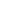 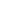 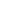 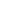 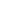 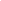 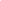 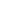 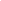 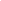 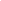 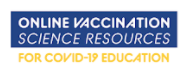 